В 2019 году: На базе Муниципального учреждения «Централизованная библиотечная система городского округа Щербинка» проведены мероприятия антинаркотической направленности и пропаганды здорового образа жизни: - Акция «Нет наркотикам», выпуск и распространение буклетов «Не ломай себе жизнь!»;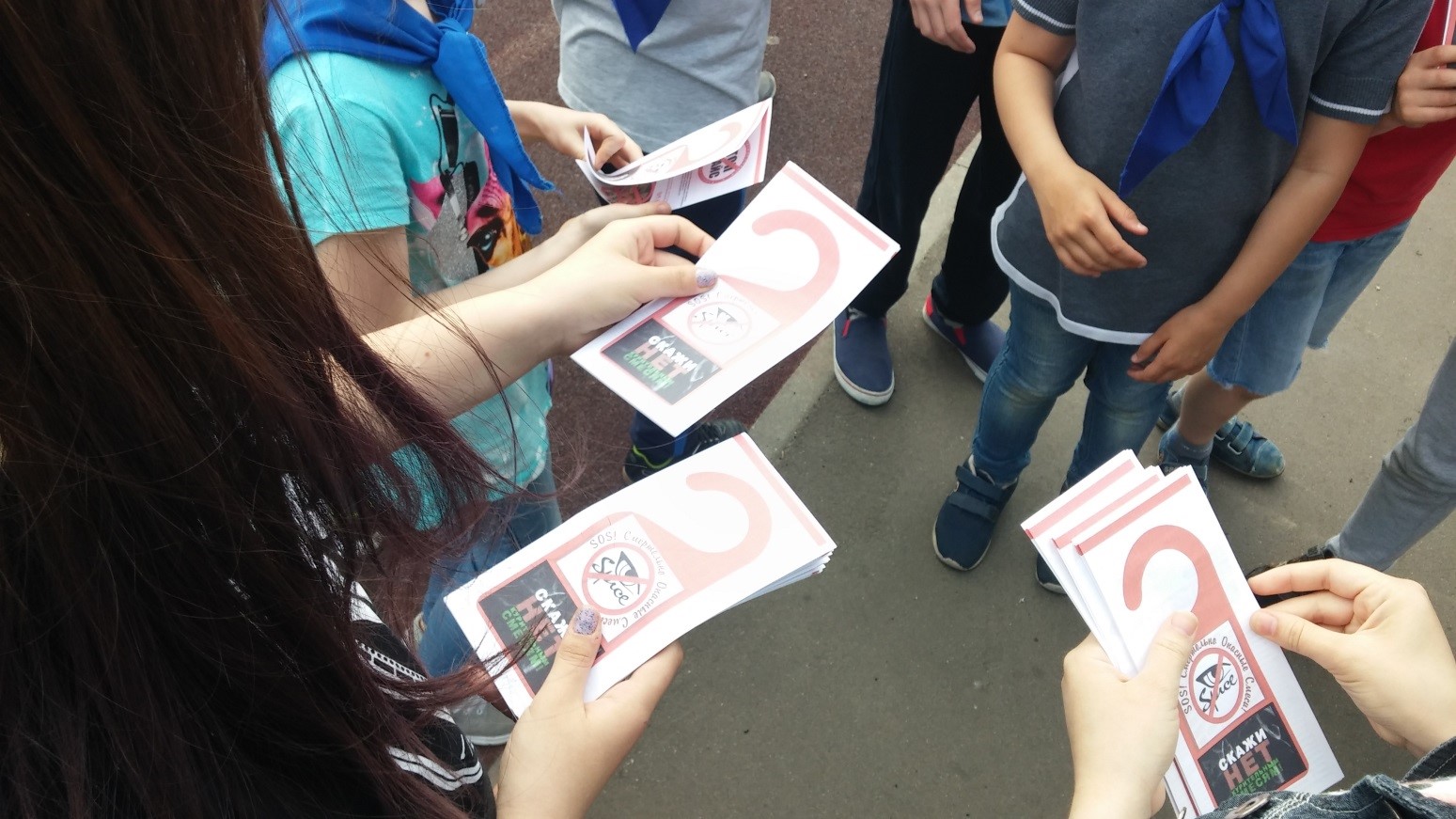 - Сотрудниками библиотеки среди  учащихся  7  и  8  классов  ГБОУ  «Школа № 2117» были проведены мероприятия по пропаганде здорового образа жизни «Курить – это не модно!».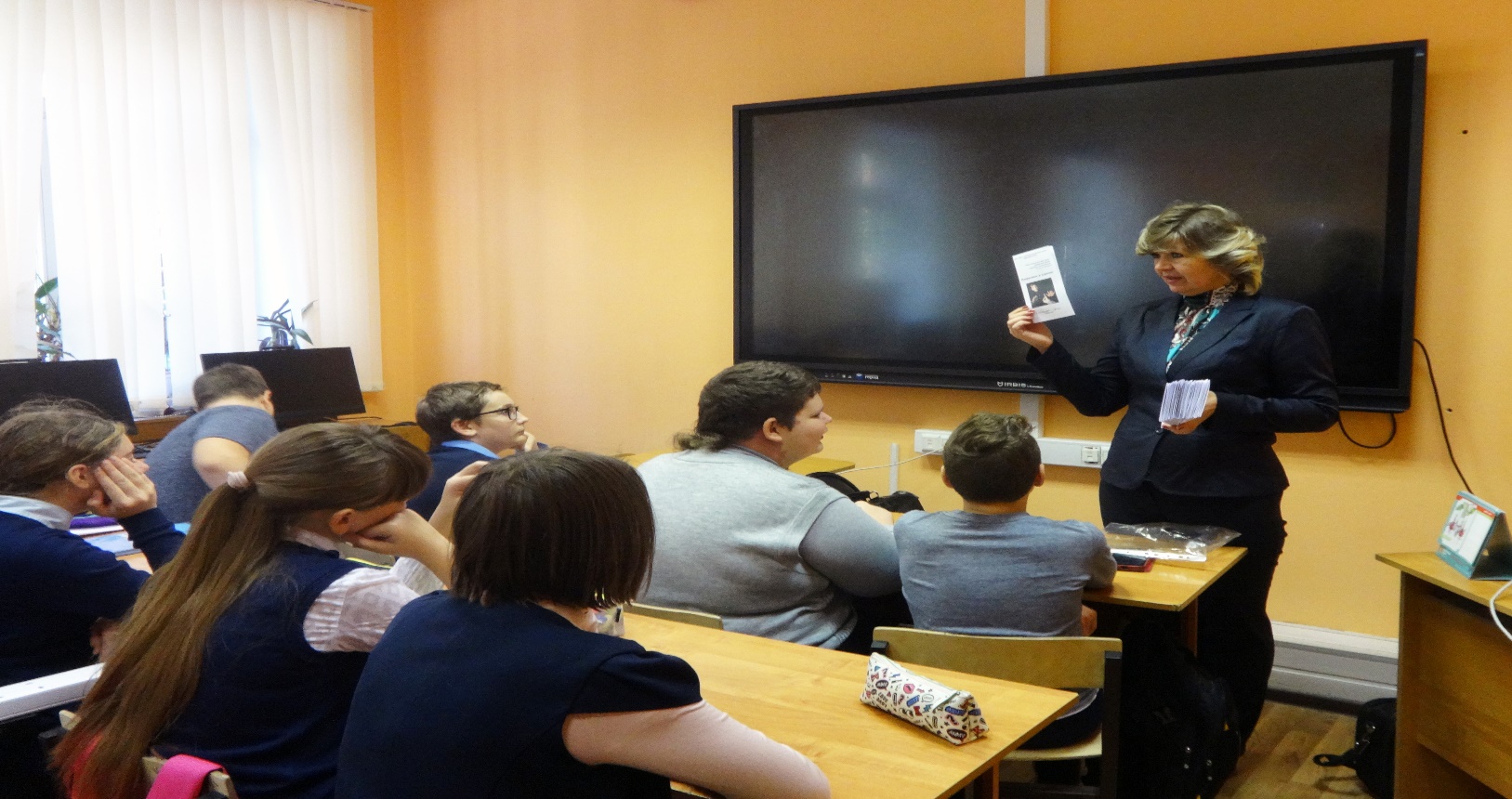 - Сотрудники Администрации городского округа Щербинка совместно с представителем ГБУ «Центр социального обслуживания «Щербинский» провели профилактическую акцию на базе ГБОУ «Школа 2122» среди учащихся.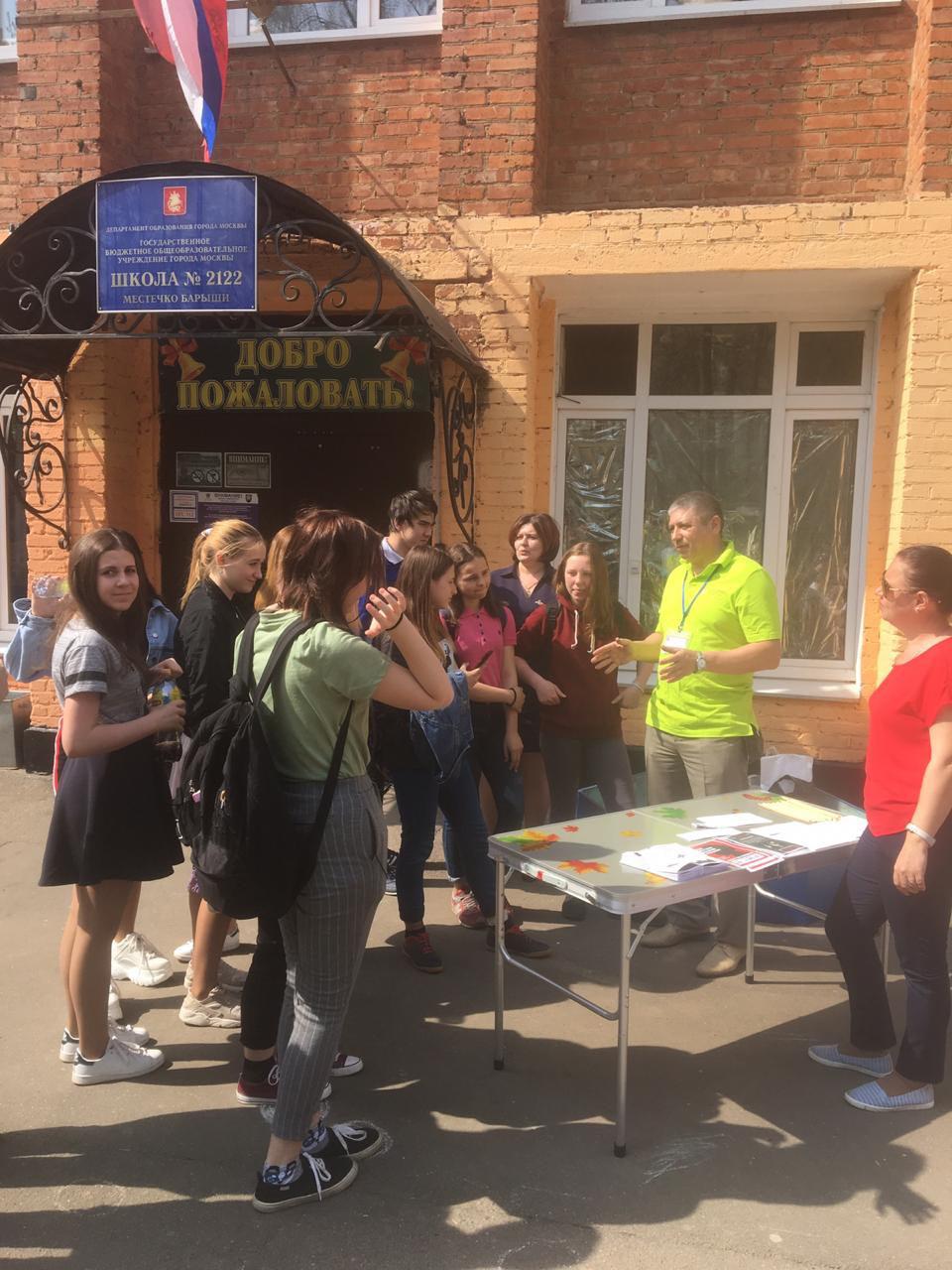 В ГБОУ «Школа 2122» среди детей летней смены проведена профилактическая акция о вреде наркотиков с вручением значков и листовок.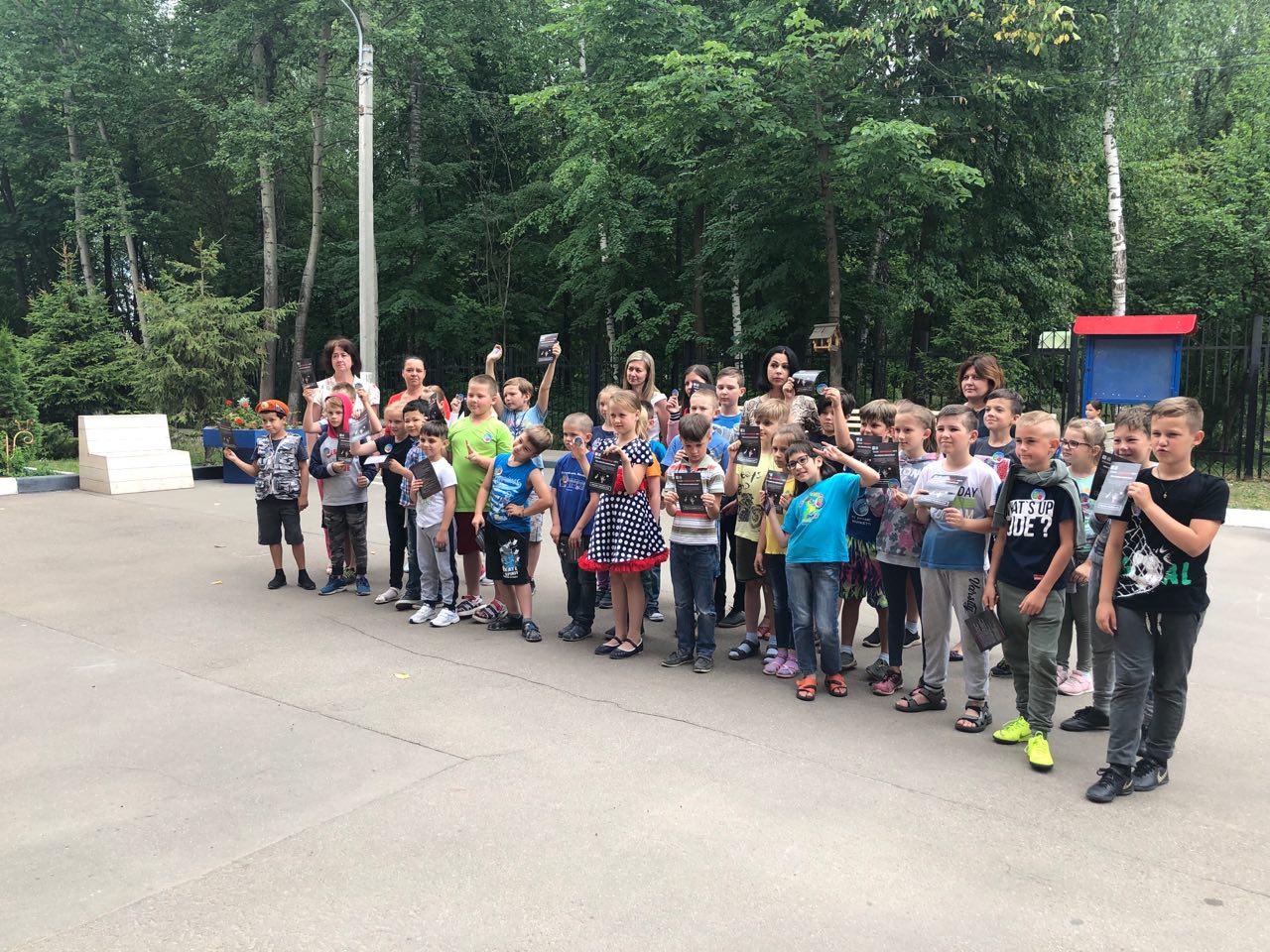 Совместно со студентами университета «СИНЕРГИЯ» провели рад мероприятий:- Молодежная профилактическая акция «Мы выбираем жизнь, скажи наркотикам НЕТ» с раздачей информационных листовок и тематических значков;-  в рамках проекта «Безопасная Столица» проходят рейды «Площадки для детей!».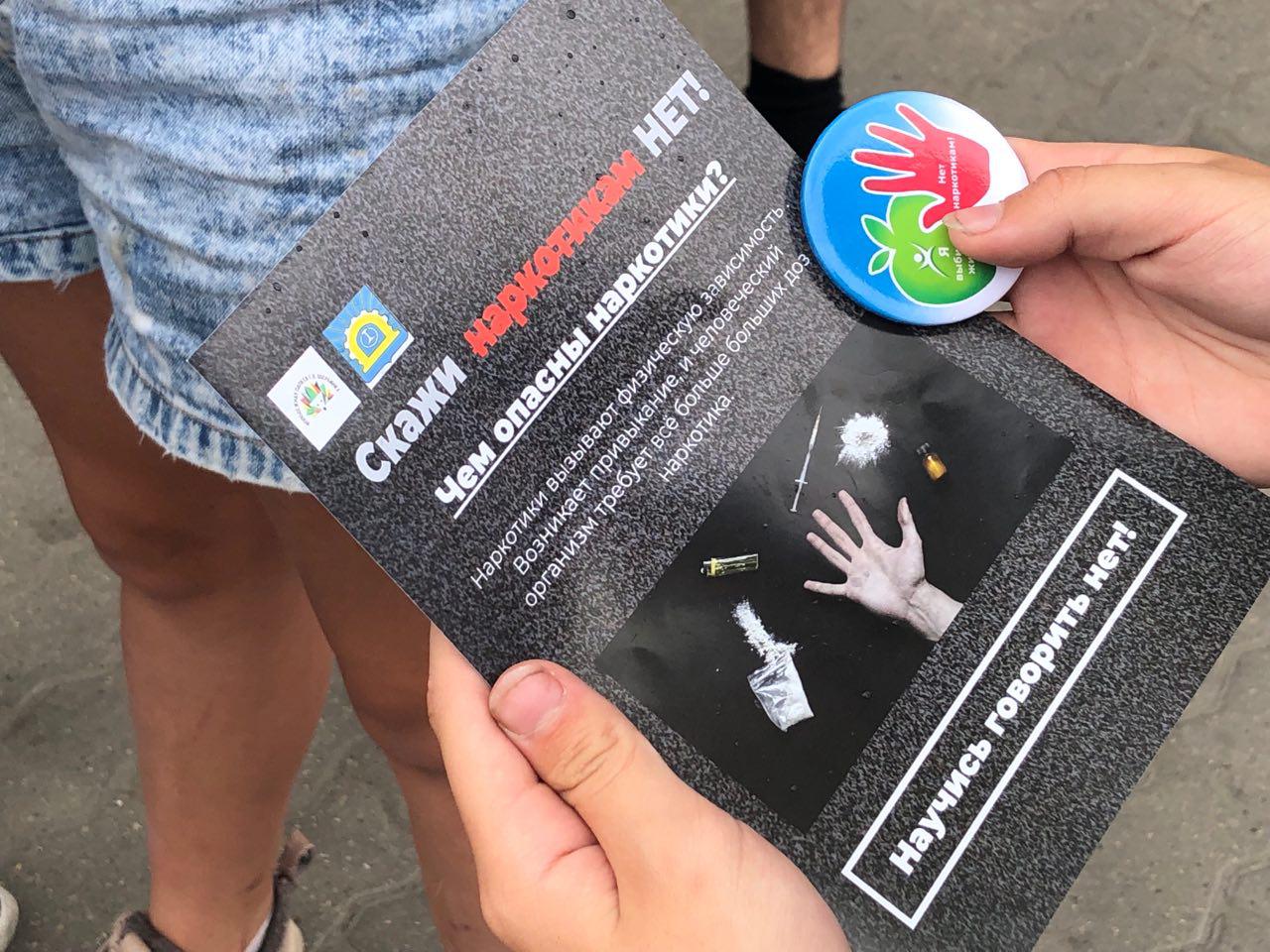 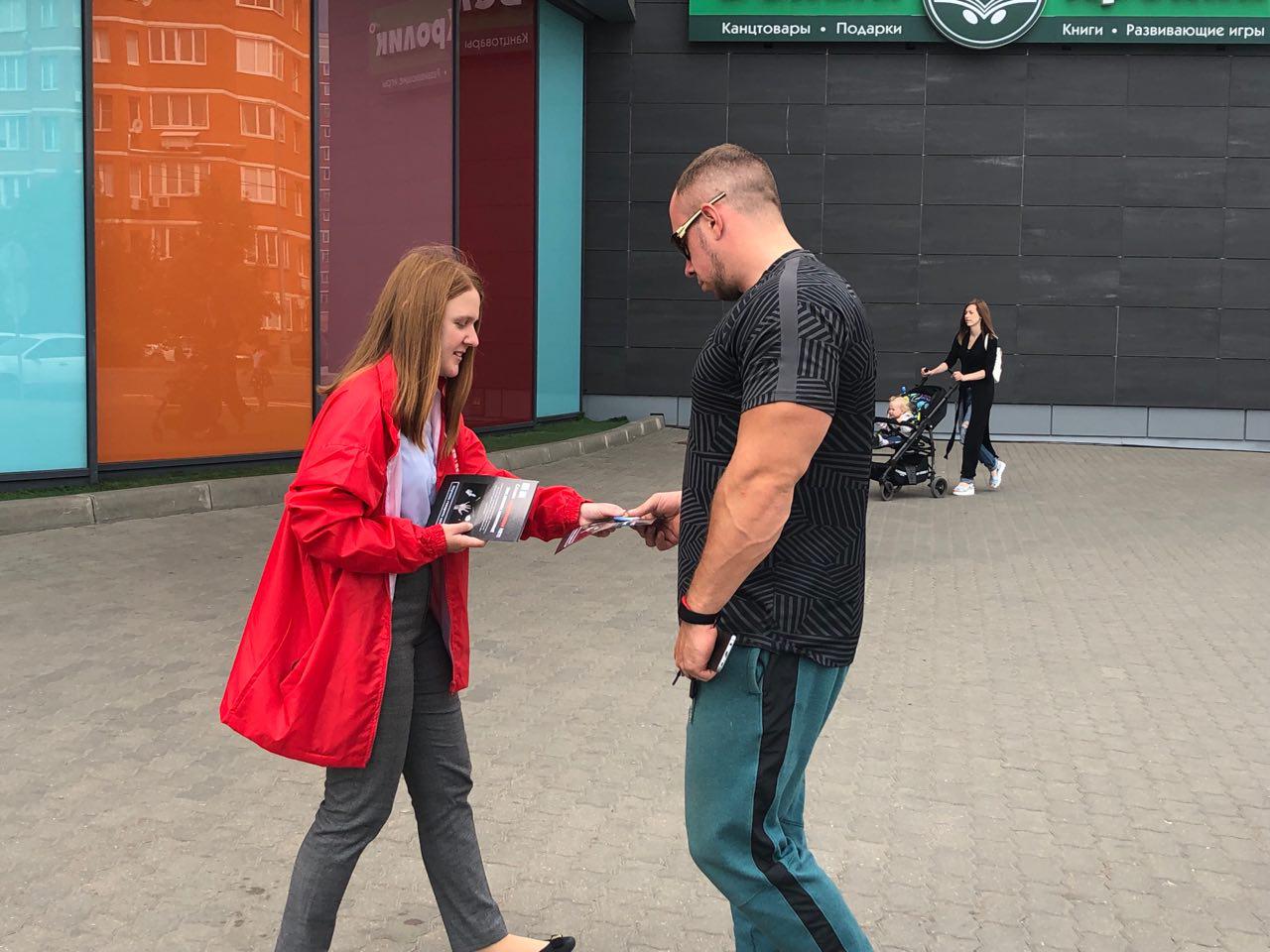 В 2020 году:С 23.06.2020 по 26.06.2020 совместно с молодежной палатой городского округа Щербинка прошли мероприятия:- Молодежная профилактическая акция «Мы выбираем жизнь, скажи наркотикам НЕТ» с раздачей информационных листовок и тематических значков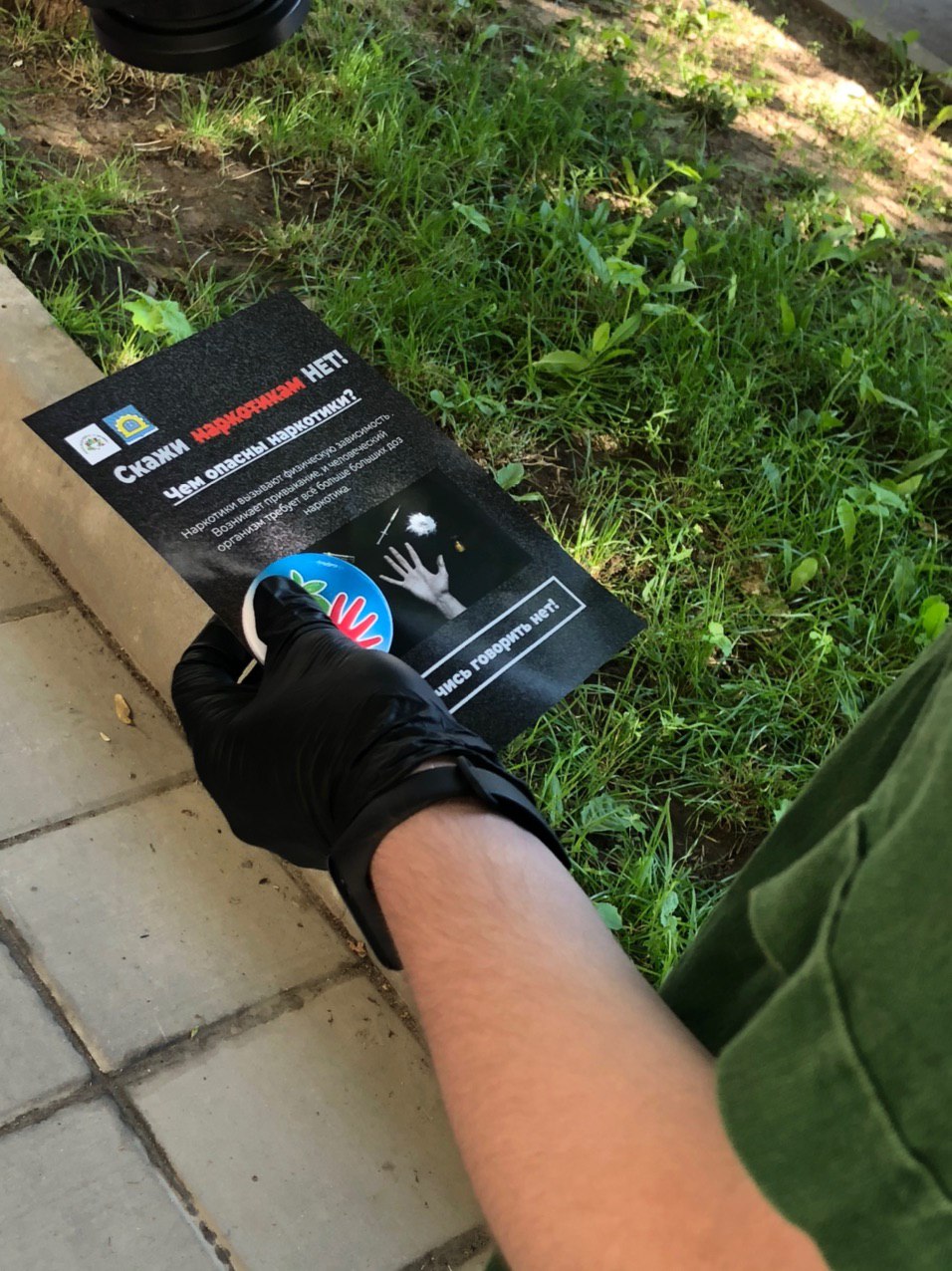 -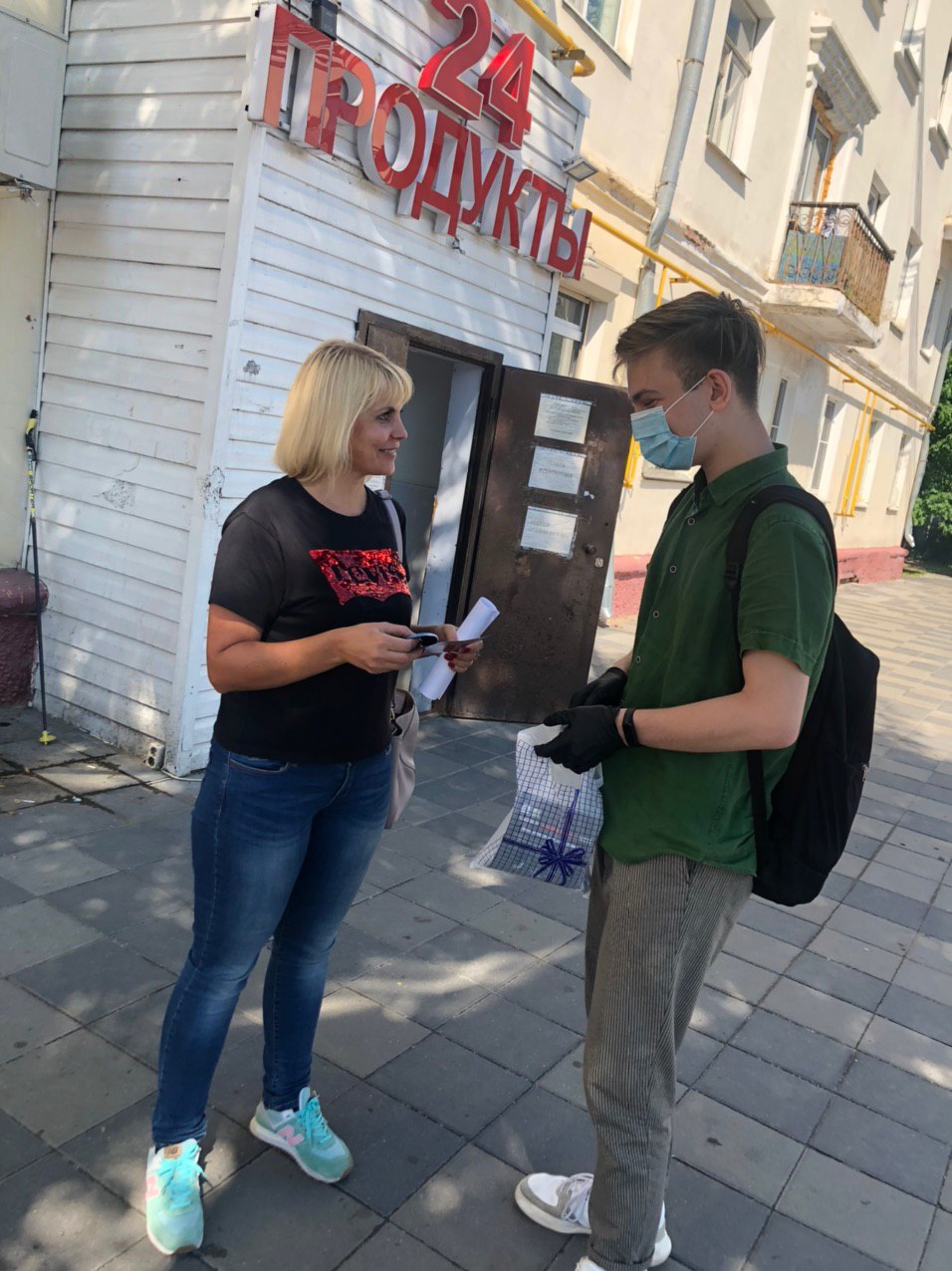 